ГАННІВСЬКИЙ ЛІЦЕЙПЕТРІВСЬКОЇ СЕЛИЩНОЇ РАДИ ОЛЕКСАНДРІЙСЬКОГО РАЙОНУКІРОВОГРАДСЬКОЇ ОБЛАСТІНАКАЗ08.09.2022                                                                                                  № 79с. ГаннівкаПро створення атестаційноїкомісії І рівня на 2022/2023 навчальний рікВідповідно до пункту 2.3 та 2.10 розділу 2 Типового положення про атестацію педагогічних працівників, затвердженого наказом Міністерства освіти і науки, молоді та спорту України від 20.12.2011 року №1473 (зі змінами, затвердженими наказом Міністерства освіти і науки України від 08 серпня 2013 року №1135)НАКАЗУЮ:Наказ № 149 від 03 вересня 2021 року вважати таким, що втратив чинність.Затвердити такий склад атестаційної комісії І рівня:                                              Голова атестаційної комісії:КАНІВЕЦЬ О.М. – директор Ганнівського ліцею;                                              Заступник голови атестаційної комісії:РОБОТА Н.А. –  заступник директора з навчально-виховної роботи  Ганнівського ліцею;Секретар атестаційної комісії:ГАЛІБА О.А. – вчитель української мови Ганнівського ліцею.                                               Члени комісії:ПОГОРЄЛА Т.М.  – заступник завідувача Володимирівської філії Ганнівського ліцею;МІЩЕНКО М.І. – завідувач Володимирівської філії Ганнівського ліцею;КОВАЛЕНКОВА С.М. - вчитель математики Ганнівського ліцею; ОСАДЧЕНКО Н.М. – заступник директора з навчально-виховної роботи  Ганнівського ліцею;КРАМАРЕНКО В.В. – вчитель початкових класів Ганнівського ліцею;ДУСМУРАДОВА Л. Г.  – вчитель математики Іскрівської філії Ганнівського ліцеюАтестаційній комісії:забезпечити атестацію педагогічних працівників відповідно до вимог Типового положення про атестацію педагогічних працівників України;вивчити систему роботи та відвідати виховні заходи, відкриті уроки вчителів, які атестуються;узагальнити матеріали роботи вчителів, які атестуються, розглянути їх на засіданні атестаційної комісії у лютому 2023 року.Заступнику директора з навчально-виховної роботи РОБОТІ Н.А.:скласти план роботи атестаційної комісії до 08.10.2022 року;скласти список учителів, які атестуються атестаційною комісією І рівня до 07.10.2022 року;скласти графік проходження педагогічними працівниками атестації у 2022/2023 навчальному році до 07.10.2022 року;Організувати творчі звіти вчителів, які атестуються до 17.03.2023 року.Контроль за виконанням даного наказу залишаю за собою.Директор                                                                                       Ольга КАНІВЕЦЬЗ наказом ознайомлені:                                                                            Н.РоботаО.ГалібаМ.МіщенкоС.КоваленковаН.ОсадченкоВ.КрамаренкоЛ. ДусмурадоваТ.Погорєла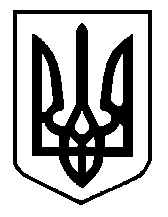 